dk;kZy; izkpk;Z] 'kkldh; MkW-ok-ok-ikV.kdj dU;k LukrdksRrj egkfo|ky;]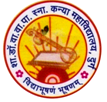 dsUnzh; fo|ky; ds ikl] tsyjksM nqxZ  ¼N-x-½iwoZ uke&'kkldh; dU;k egkfo|ky;]nqxZ ¼N-x-½ Qksu 0788&2323773Email- govtgirlspgcollege@gmail.com                              		Website: www.govtgirlspgcollegedurg.comnqxZ] fnukad % 14-09-2019ukuh lax xksB dk vk;kstu'kkldh; MkW- okeu oklqnso ikV.kdj dU;k LukrdksRrj egkfo|ky; esa oqesu lsy** ds rRok/kku esa ^^cnyrs lkekftd ,oa lkaLd`frd ewY;ksa ij ppkZ gsrq ukuh lax xksB**dk;ZØe dk vk;kstu fd;k x;kA laxks"Bh esa dk;ZØe dh la;kstd ,oa lapkyd MkW- js'kek ykds'k us crk;k fd vkt cnyrk lkekftd vkSj lkaLd`frd ewY; gekjh ;qok ih<+h dks vR;f/kd izHkkfor dj jgk gSA vkt ;qokvksa dh ekufldrk cny jgh gSA cnyrs ifjos'k esa vkt ukjh iq:"kksa ls da/ks ls da/kk feykdj dke dj jgh gSA vkt dh ukjh l'kafdr ugha l'kDr gSsA bu lcds ckotwn D;ksa ,slh ifjfLFkfr;k¡ mRiUu gks tkrh gSA tc gekjk vkRefo'okl vkSj lkgl dks pqukSrh feyrh gSAvkt ds bl vk;kstu esa rhu ihf<+;ksa dks 'kkfey fd;k x;kA ukuh] eEeh vkSj csVhA dk;ZØe ds izkjEHk esa egkfo|ky; ds izkpk;Z MkW- lq'khy pUnz frokjh ,oa izk/;kidksa us lHkh vfrfFk;ksa dk 'kkWy ,oa JhQy ls lEeku fd;kA ofj"B efgykvksa esa Jherh lathouh JhokLro] Jherh ouekyk >k] Jherh ,l-,l fln~ndh] Jherh euksjek pkSgku ,oa Jherh ,sfMuk eSjh QukZUMhl us fgLlk fy;kA vius fopkj j[krs gq, lathouh JhokLro us dgk fd csfV;k¡ ?kj dh jkSud gSA os ?kj esa meax vkSj mRlkg ykrh gSA csfV;k¡ ek;ds ls laLdkj ykrh gS tks nks ifjokj dks tksM+rk gSA gekjs le; esa la;qDr ifjokj gqvk djrs FksA tgk¡ vuq'kklu] R;kx vkSj izse jgrk FkkA laLdkj gh ifjokj dh igyh ikB'kkyk gSA gekjs le; esa thou esa bruh HkkxnkSM+ ugha FkhA ,d vPNk lkekftd ifjos'k FkkA ij vkt eq>s ;g ns[kdj fpUrk gksrh gS fd ubZ ih<+h fdl rjQ tk jgh gSA laxks"Bh esa fgLlk ysrs gq, ,e-,llh dh dq- f'kYih us dgk fd & igys ds le; dh rqyuk esa vkt yM+fd;ka vius vkidks T;knk vlqjf{kr eglwl djrh gS ,slk D;ksa\ bldk tokc nsrs gq, lathouh JhokLro us dgk fd vkt ds ifjos'k esa vlqjf{kr ifj/kku vkSj fujadq'krk ds dkj.k gesa dbZ nQs ijs'kkfu;ksa dks lkeuk djuk iM+rk gSAegkfo|ky; dh izk/;kid MkW- _pk Bkdqj us dgk fd laLdkj ih<+h nj ih<+h vkrs gS vkSj ge yksx lkjs lq/kkj dh dok;n csfV;ksa ds fy;s djrs gSA vis{kkvksa Hkh mUgsa ls djrs gS ij csVksa dks bu lcls vyx j[krs gSA Jherh ,l,l fln~ndh us dgk fd pkgs yM+dk gks ;k yM+dh laLdkj rks ifjokj ls gh feyrk gSA vkSj ifjokj esa ek¡ ls csgrj dksbZ ekxZn'kZd ugha gksrkA mUgksusa dgk fd vkt dh ih<+h dWfj;j ds izfr tkx:d gS mls vius dWfj;j ds lkFk&lkFk ifjokj dh Hkh ftEesnkjh ds fy;s ekufld :i ls rS;kj jguk pkfg;sA Jherh ouekyk >k us Hkkjr dh izeq[k gfLr;ksa Jherh bfUnjk xka/kh] enj Vsjslk vkSj fdj.k csnh dk ftØ djrs gq, dgk fd budk la?k"kZ de ugha Fkk vkSj vkt bUgksusa ge lcds fy;s ,d vkn'kZ izLrqr fd;k gSA x`gfoKku dh Nk=k jkuw Vdfj;k us dgk fd & gesa nks tujs'ku dks ysdj pyuk gS vkSj vki lcdk vuqHko gekjh ih<+h dks vkxs dk ekxZ fn[kk;sxkA bl volj ij Jherh euksjek pkSgku] Jherh QukZUMhl us Hkh Nk=kvksa dks vius vuqHko ls ifjfpr djk;kA Nk=kvksa dh vksj ls dq- fgekuh] dq- fufdrk lkgw] dq- ;kfeuh lkgw] dq- js'kek lkgw us vius fopkj j[ks rFkk ukfu;ksa ls iz'u Hkh iwNsA egkfo|ky; ds izkpk;Z MkW- lq'khy pUnz frokjh us dgk fd oqesu lsy dh ;g igy izla'kuh; gSA ftlus rhu ihf<+;ksa dks ppkZ ds fy;s ,d eap iznku fd;kA bl ppkZ esa lkekftd ifjos'k] f'k{kk vkSj Kku ds lkFk O;kIr folaxfr;ksa dks Hkh nwj djus ds mik;ksa ij lkjxfHkZr ppkZ gqbZA laxks"Bh esa egkfo|ky; ds izk/;kid] Nk=k;sa cM+h la[;k esa mifLFkr FkhA var esa vkHkkj izn'kZu MkW- T;ksfr Hkj.ks us fd;kA    ¼MkW0 lq'khy pUnz frokjh½izkpk;Z'kkl0 MkW0 ok0 ok0 ikV.kdj dU;k LukrdksRrj egkfo|ky;] nqxZ ¼N0x0½'kkldh; MkW0 ok0 ok0 ikV.kdj dU;k LukrdksRrj egkfo|ky;] nqxZ ¼N-x-½xYlZ dkWyst esa ukuh lax xksB dk vk;kstu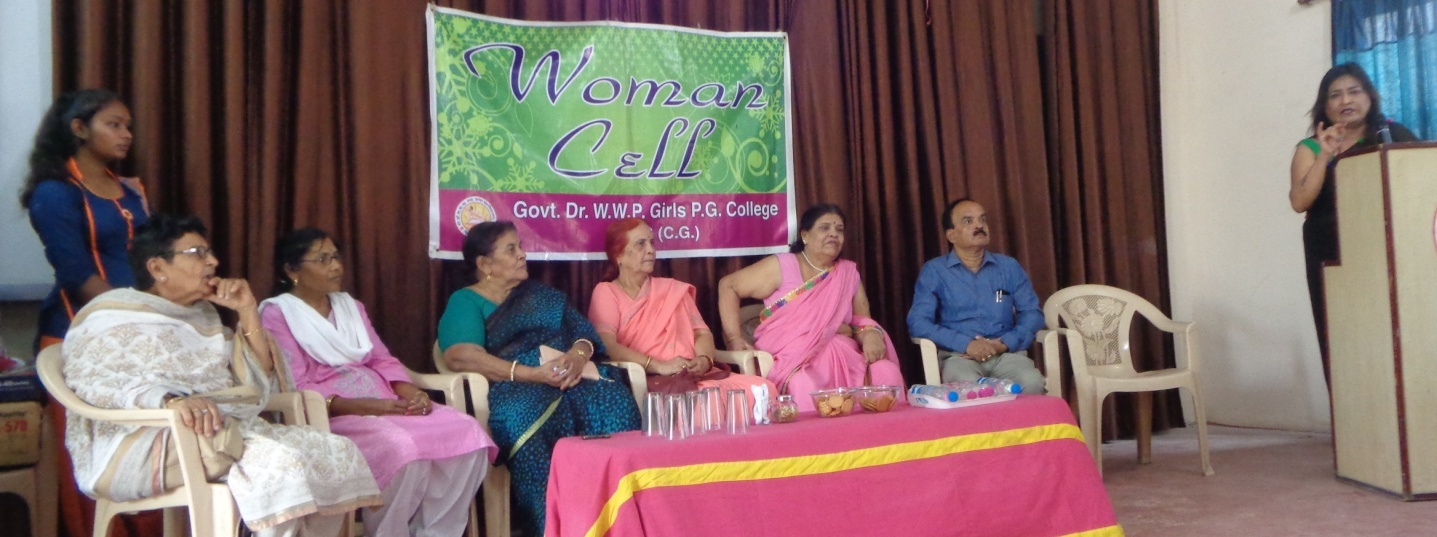 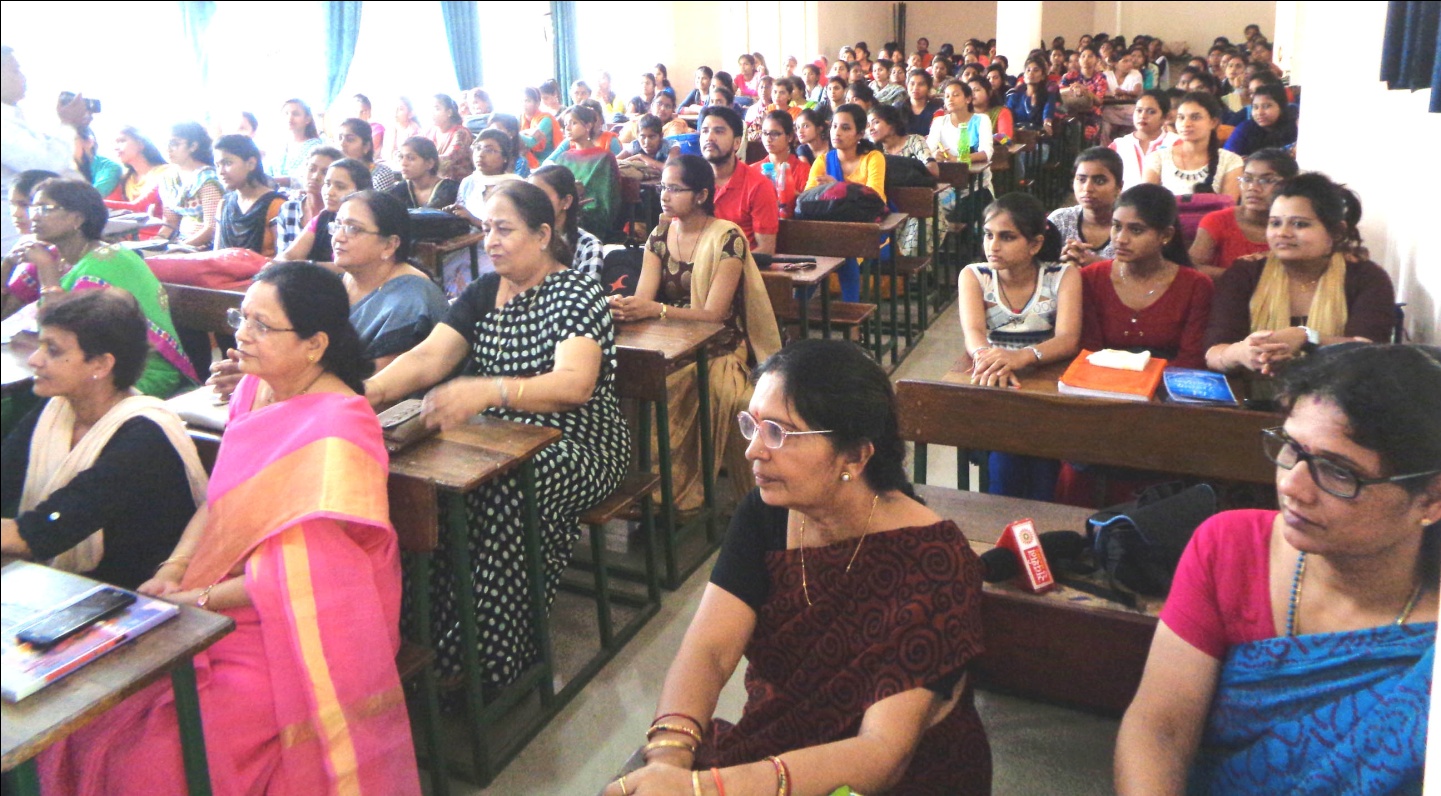 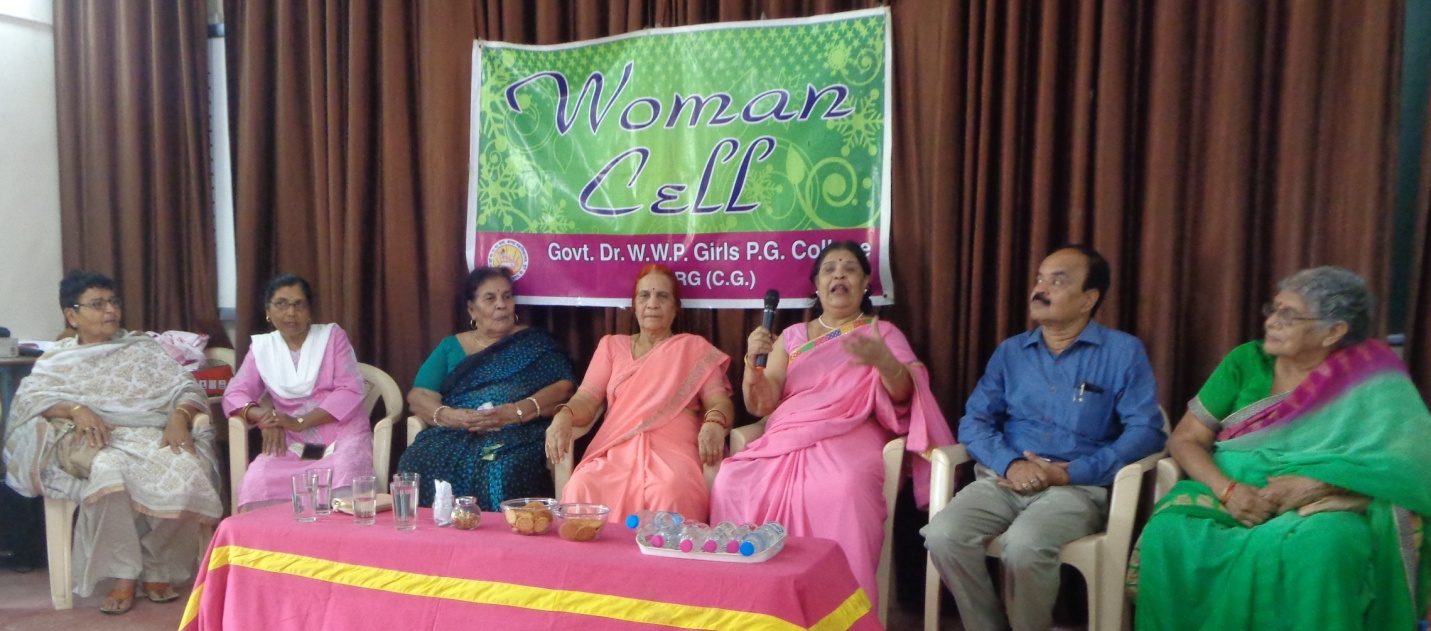 